Week 2 What is a Raga?Can you create your own raga scale and send it to you teacher. Your teacher will email you all the resources you need.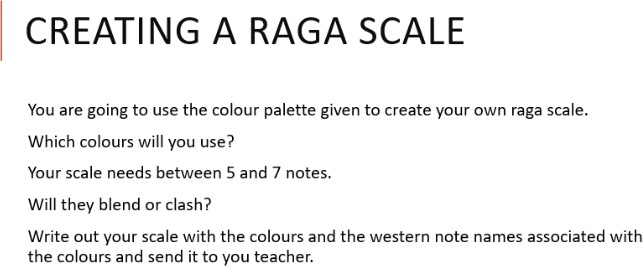 Answer: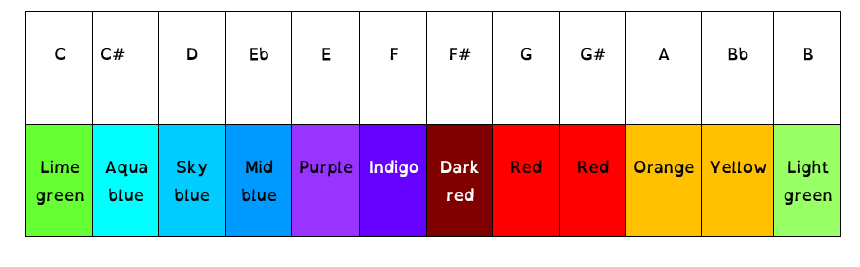 Here is my Raga Scale:Which colours will you use?I have used the above colours because I think they blend together really well, I like the way they go from a cold gentle blue, right through orange4s and red to represent warmer colours and finally on to dark red so it looks really fiery and angry!Will they blend or clash?I think they should blend together OK, the only problem really is where it goes from indigo to yellow, maybe that is a bit too much of a jump but I think it would look OKDEFBbAGF#